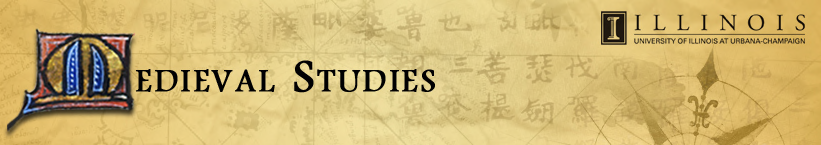 Spring 2015 CoursesUndergraduate Course DescriptionsGraduate Course DescriptionsRequirements for MDVL Major and MinorRequirements for MDVL Grad CertificateNote: For Cross-listed courses the CRN is that for MDVL; the CRN for other Departments will differ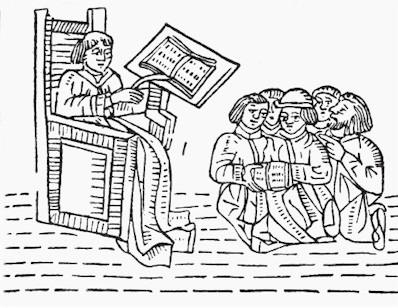 I.  Undergraduate CoursesMDVL 201  Introduction to Medieval Literature & Culture	3 hours Same as CWL 253 and ENGL 202	Literature and the Arts, Western Compartv Cult course	Required course for MDVL Major and MinorInstructor:  C. WrightIn this class we’ll traverse the medieval globe, with layovers in Ireland, England, and Germany; China and Japan; and Persia and Africa, sampling as we go great literary works (all in English translation) from each civilization during the period corresponding to the European “Middle Ages.”  Starting out in Ireland we’ll read the outrageous epic The Táin, about a cattle-raid led by the warrior-queen Medb of Connacht against the Ulstermen and their boy-hero Cuchulainn (whose weirdest super-power is his grotesque “warp-spasm”).  We’ll then cross the Irish Sea to read the Lais of Marie de France (who lived in England, actually), in which desperate housewives and courtly lovers inhabit a medieval fantasy world at once naïve and sophisticated.  On our tour of East Asia we’ll take up Chinese Tang Dynasty poems, exquisitely concise observations of nature, culture, and human emotion; the Tale of Genji, a leisurely narrative about the affairs (and marriages) of the “shining prince” of the Japanese imperial court; and The Confessions of Lady Nijo, a scandalous memoir of the affairs (and travels) of an imperial concubine who became a Buddhist nun and whose favorite book was—the Tale of Genji !  Passing through medieval Iran on our way back to Europe, we’ll read Vis and Ramin, a Persian romance about a queen’s romance with her husband’s brother.  Then we’ll make for Germany to compare Vis and Ramin with Tristan and Isolde, a European variation on the same basic story, but in a very different setting and with a very different ending.  And finally we’ll venture south into medieval and modern Africa to attend a recitation of The Epic of Sunjata (preserved in twentieth-century oral versions but with roots reaching back to the thirteenth century), whose hero overcomes a physical disability as well as the enmity of the queen stepmother and her own son.  Our fifteen-week mission:  to explore strange old worlds—to seek out medieval life and medieval civilizations!MDVL 240  Italy in the Middle Ages & Renaissance	3 hours	Same as CWL 240 and ITAL 240	Literature and the Arts course	Fulfills MDVL Major & Minor requirement for course on EuropeInstructor: TBAThe development of Medieval Italian civilization in a literary context from the Sicilian School of love poetry to the early Renaissance in Florence; lectures and readings are in English.EALC 240  Chinese Civilization	3 hours	Non-Western Cultures course	Fulfills MDVL Major & Minor requirement for course on East AsiaInstructor:  Z. CaiThis course is a general survey of major aspects of Chinese civilization.  Readings will be organized, not in a chronological order as in a history course, but under thematic headings such as geography and historical heritage; essentials of daily life; Confucian, Taoist, Buddhist thoughts; popular belief and culture; elite literary expression; elite artistic expression; and Chinese and Western views of China.  For each of these topics, we will read an introductory article and selections of important Chinese writings in translation.  To provide an integrated and balanced view of Chinese civilization, we will make excursions into problems of painting, calligraphy, architecture, gardening, mass entertainment and other aspects of material culture.MDVL 251  Viking Mythology	3 hours	Same as CWL 251, RLST 251, SCAN 251 	Hist&Philosoph Perspect course, Western Compartv Cult course	Fulfills MDVL Major & Minor requirement for course on EuropeInstructor:  T. MalekinIn this course we will read a variety of texts dating back to the Roman period but primarily from the centuries during and immediately after the Viking Period. Students will become familiar with the major gods and goddesses, other mythological beings, rituals, and texts as well as getting an overview of the archaeological and anthropological contributions to the understanding of pre-Christian religion in Pagan Northern Europe. In the final part of the semester we will look at reflections of Viking Mythology in everything from 19th century opera to 20th century Warner Bros Cartoons and will also treat Neopaganism and the “Revival” of Germanic Religion. Students will purchase translations of several of the most important Icelandic texts on Viking Age Religion and will also read materials that are available for free online.EALC 275  Masterpieces of East Asian Literature	Same as CWL 275  	Literature and the Arts course; Non-Western Cultures course 	Fulfills MDVL Major & Minor requirement for course on East Asia Instructor:  TBAStudy of major works in the literary traditions of China and Japan, including haiku, noh, Tale of Genji, kabuki, Tang poetry, Ming theater, and the colloquial tale.ANTH 278  Climate Change & Civilization	3 hoursInstructor:  L. J. LuceroThis course examines how climate change impacts society at various levels, from communities to political systems, past and present.  With the growing need to understand how climate change and society intersect, it is critical that we address crucial questions about how lessons from the past can inform on present problems.  The last part of the course focuses on current trends and solutions on how to deal with the consequences of climate change.  What are the political and social roadblocks to addressing global climate change?  Will we, through technology or other means, overcome the dramatic changes taking place (e.g., melting glaciers, rising sea levels, increasing drought/flooding, and so on)?  Students will come away from this course better informed about the current state of climate change and what it portends for our future. Case studies from around the world will be discussed.EALC 287  Introduction to Buddhism	Same as RLST 287	3 hours	Non-Western Cultures course, Hist&Philosoph Perspect course	Fulfills MDVL Major & Minor requirement for course on East Asia Instructor:  B. RuppertThematic approach to the history of Buddhism from its origin in India to its spread throughout China and Japan; explores how the doctrinal and social development of Buddhism in East Asia is related to the process of cultural adaptation.EALC 305  Japanese Literature in Translation I	Same as CWL 305	3 hours	Non-Western Cultures course; Literature and the Arts course	Fulfills requirement for MDVL Major & Minor advanced hoursInstructor:  TBASurvey of Japanese literature from earliest times to 1600; readings in prose, poetry, and drama in English translation.MDVL 345  Medieval Civilization	3 hours	Same as HIST 345 and RLST 345	Fulfills requirement for MDVL Major & Minor advanced hoursInstructor:  C. SymesAn introduction to the cultural history of western Europe during a pivotal millennium, from the fifth to the fifteenth century.  It was this “in-between” (medieval) era that generated today’s key forms of education, identity, law, government, language, literature, architecture, art, and religious belief.  We will study some of the major texts and artifacts produced in this era, as well as some cutting-edge historical scholarship on crucial developments, focusing on three main sites of social interaction:  the monastic cloister, the princely court, and the dynamic city. Readings include the Rule of St. Benedict, the imperial biography of Charlemagne, the Song of Roland, the letters of Heloise and Abelard, medieval romances and troubadour poetry, the Inferno of Dante, and new interpretations of the Black Death as the first global pandemic. Students will be required to participate actively and thoughtfully in class discussions and exercises, to complete all readings and assignments, and to write several short papers. No prior knowledge of medieval history is required, and there are no prerequisites.ANTH 376  Aztec Civilization	3 hours	Prerequisite:  ANTH 102, 103, or 105	Non-Western Cultures course	In MDVL Major & Minor may be substituted for requirement for introductory course in 	one of three geographical areasInstructor:  K. DeLuciaDetailed description and analysis of Aztec culture, society, and empire at c. 1500 AD, based primarily on ethnohistorical documentation. Topics covered include life cycle, family and society, political and economic organization, warfare, religion, and intellectual and aesthetic traditions. External relationships with neighboring peoples and the indigenous view of the Spanish conquest are considered.MDVL 413  Dante	3 or 4 hours	Same as ITAL 413 and CWL 413	Fulfills requirement for MDVL Major & Minor advanced hoursInstructor:  R. RushingIn this course, we will read one of the greatest achievements of Western culture, Dante’s Divine Comedy.  Divided into three parts—Inferno (Hell), Purgatorio (Purgatory) and Paradiso (Heaven)—the comedy is a voyage through the Christian afterlife that is universal and metaphorical, but also intensely personal.  We will read all of Inferno and most of Purgatorio and Paradiso, as well as looking at Dante’s world and the Comedy’s influence in the contemporary world.  All works are in English, with the original Italian for majors and minors in Italian.  Students will complete three writing assignments (one creative, two formal papers, 5-6 pp.)MDVL 412  Medieval Architecture	3 hours	Same as ARCH 412	Prerequisite:  ARCH 210 or ARTH 211	Fulfills requirement for MDVL Major & Minor advanced hoursInstructor:  H. GrossmanFrom the fall of Rome to the dawn of the Renaissance, a range of architectural monuments shaped Byzantine and western medieval daily life, religious experience, and royal and civic spectacle.  This course introduces students to the architecture, monumental arts and built environment of the eastern and western European Middle Ages from the third to the fifteenth century C.E.  We will learn about the awe-inspiring basilicas of the Early Christian Mediterranean, the domed churches and gilded palaces of Byzantium, the cloistered monasteries and pilgrimage destinations of Romanesque Europe, and the great commercial cities with their merchants’ houses and Gothic cathedrals that rose across Europe.  The course integrates the study of the architecture and its related arts (monumental painting, mosaics, furnishings) with the study of medieval culture and society, exploring the roles of royal courts and secular civil authority, religious performance and observance, crusading and trade between East and West, and rising urbanism.  The course will proceed chronologically, with thematic and topical issues simultaneously addressed.  The course is lecture-based, though regular class discussions are held throughout the semester.  Evaluation is by participation (including short written assignments), examinations and a research paper of 7-8 pages.ARCH 403  Islamic Architecture & Art	3 hours	Prerequisite:  ARCH 201 and sophomore standingInstructor:  H. GrossmannFrom the first shrines of Arabia to contemporary political protests over urban space in Turkey, this course surveys the architecture, urbanism and related arts of the Islamic world.  This course traces the origins and development of the architecture and visual culture of West and Central Asia, the Middle East, North Africa and Muslim Iberia from the religion’s origins in the 7th century CE to the development of political states and secular arts in the middle ages through our own contemporary era.  We will consider the architecture, city and garden planning and material culture of various social spheres, in relationship to religious, political and cultural contexts as well as contact with neighboring states and societies.  NO PRIOR KNOWLEDGE OF ISLAM IS REQUIRED.HIST 442  Roman Law & Legal Tradition	3 or 4 hoursInstructor:  R. MathisenThis course will focus on the role played by law, broadly writ, in the Roman world, and at what the law tells us about Roman political, administrative, and social institutions.  It will look at how the law was administered and at the role of the Roman Senate and popular assemblies, Roman officials and emperors, and barbarian kings in the promulgation of law from the Republican era on into the Byzantine period and the barbarian successor states.  It will consider both public and private law, and how legal processes impacted the lives of individual Romans.RLST 458  Christians & Jews 1099-1789	3 or 4 hours	Same as HIST 458	Fulfills requirement for MDVL Major & Minor advanced hoursInstructor:  D. PriceThis course examines the complex and often tragic history of relations between Christians and Jews in Europe. We will study the religious and social roots of anti-Semitism as well as cultural and political transformations that improved Christian-Jewish relations. The course spans European history from the medieval persecutions of Jews all the way to the emergence of a discourse of religious tolerance in the Enlightenment. Close consideration of the history of banishments, re-admissions, and the impact of Christian reform movements. ENGL 475  The Middle Ages on Film	3 or 4 hours	Prerequisite: One year of college literature or consent of instructor.Instructor:  R. TrillingMany of us first encounter the Middle Ages through film: from Robin Hood to Tristan and Isolde, The Lion in Winter to Lord of the Rings, movies about the Middle Ages enchant and excite us. In this course, we will survey a wide range of films about the Middle Ages, placing them in conversation with medieval source material, historical contexts, and contemporary political issues. What makes Games of Thrones appeal to such a wide audience? What makes the legends of Robin Hood and King Arthur endure across so many historical periods and narrative formats? How does experiencing these stories through film differ from experiencing them through poems, plays, or novels?Class meetings will consist of weekly film screenings on Mondays and seminar-style discussion on Wednesdays. Requirements for the course include regular attendance and participation, occasional film reviews, a midterm, a final exam, and an independent research paper.EALC 484  Buddhist Meditation	Same as RLST 484	3 hours	Fulfills requirement for MDVL Major & Minor advanced hoursInstructor:  A. MayerThis course will examine the major forms of Buddhist meditation within the context of Buddhist doctrine.  The emphasis will be on how Buddhist praxis is related to its analysis of the mind.  The course will cover Indian and Chinese approaches.II.  Graduate CoursesRLST 514  Islamic Theology	4 hours	SAME as SAME 514Instructor:  V. HoffmanThe aim of this course is to familiarize students with the language, arguments and schools of classical Islamic theology, mainly through direct study of English translations of sample theological texts from different theological schools. MUS 524  Medieval Music and the End of the World	4 hoursInstructor:  C. MacklinThis course will explore the ways that music both reflected and shaped views of impending Apocalypse in medieval Christendom and Islam (c. AD 1000-1500).  Particular attention will be given to the intersection of musical and eschatological thinking in the work surrounding Hildegard von Bingen, the Black Death, the Roman de Fauvel, the Avignon papacy, Hieronymous Bosch, and the theological framing of the “end of time.”  The course is open to all UIUC graduate students who can read modern musical notation and who have completed at least two years of formal study in music or of a musical instrument.ARCH 591  Interactions – Cultures Across the Mediterranean	4 hoursInstructor:  H. GrossmannThis seminar examines the architecture and related arts of interaction in the Mediterranean region from c1000-1500CE.  The first weeks of the course investigate theoretical and methodological readings from multiple disciplines (art and architectural history, anthropology, cultural studies, etc.) broadly applicable to studies of artistic and group/community interaction, as well as ways of defining “the Mediterranean” in the Middle Ages.  Following, we will consider several key loci of intense interaction between medieval northwestern Europe, Byzantium and the Islamic world in the medieval period, including Spain, Venice, Sicily, Greece, Turkey, Cyprus and Palestine.  Artistic exchange and its relation to trade, diplomacy, and warfare/conquest and colonialism (such as the Crusades) will be considered through the architecture and material culture of multiple ethnic, political and religious groups. 4 (grad) hrs. Seminar with emphasis on student participation and analysis of monuments/objects and texts.  Evaluation is by short presentations/writing assignments, group discussions, project presentation and seminar paper on a topic chosen by the student.  Introductory materials will be suggested for those students with less background in the medieval period, though no prior knowledge of the medieval architecture is required.  Graduate students from Architecture, Art History, History, CSAMES, Medieval Studies, Anthropology, and other related disciplines are welcomed.  Well-prepared, upper-level undergraduates interested in the course may also contact Prof. Grossman about the possibility of taking the class.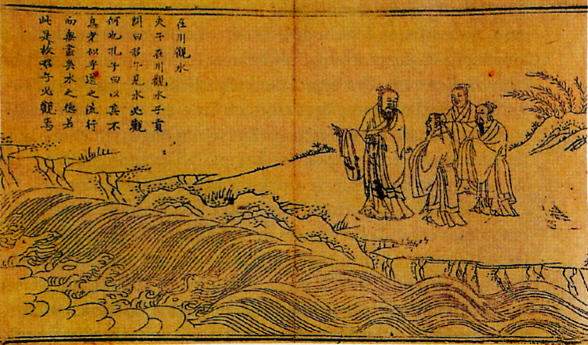 Major in Medieval StudiesThe Interdisciplinary Concentration in Medieval Studies introduces students to medieval (ca. 500- ca. 1500 CE) cultures across the world, providing them with an understanding of periods and movements, institutions, material culture, ideas, beliefs, and values of the diverse cultures that comprise the medieval globe.  The coursework spans both geographic regions and disciplines to introduce students to the breadth of medieval cultures as well as to the diversity of methods and perspectives for their study. The concentration includes a minimum of 45 hours, divided into (I) an introductory course in global medieval literatures and cultures; (II) geographical distribution coursework as specified below; (III) advanced medieval coursework selected by the student in consultation with a Medieval Studies faculty advisor; and (IV) a capstone experience involving an intensive writing and research project. Because Medieval Studies is an interdisciplinary field of study, students are urged to consult with a Medieval Studies faculty advisor to ensure that they take a diverse range of courses providing some exposure to the fields of History and Anthropology; Literature; the Arts; and Philosophy or Religion. Although study of medieval languages is not a requirement, students who intend to pursue graduate study in Medieval Studies should complete at least two courses in an appropriate language; up to twelve hours of appropriate language study can be applied to the Additional Medieval Studies Coursework.A student may substitute the “Medieval World” section of HIST 100, Global History, by petition to a Medieval Studies faculty advisor.  Only the section of HIST 100 devoted to the Middle Ages may be substituted.A student may substitute up to 6 hours in geographical distribution coursework with courses on the medieval civilizations of the Americas: ANTH 277-Ancient Cities, Sacred Land, ANTH 278- Climate Change & Civilization, or both.  However, at least one course must still be taken from each of the three regional areas. A Major Plan of Study Form must be completed and submitted to the LAS Student Academic Affairs Office before the end of the fifth semester (60-75 hours). For further information contact the Director of Medieval Studies, Prof. Charles D. Wright cdwright@illinois.edu Minor in Medieval StudiesThis interdisciplinary Minor in Medieval Studies introduces students to medieval (ca. 500- ca. 1500 CE) cultures across the world, providing them with an understanding of periods and movements, institutions, material culture, ideas, beliefs, and values of the diverse cultures that comprise the medieval globe.  The coursework spans both geographical regions and disciplines to introduce students to the breadth of medieval cultures as well as to the diversity of methods and perspectives for their study. The minor includes a minimum of 21 hours, divided into (I) an introductory course in global medieval literatures and cultures; (II) geographical distribution coursework as specified below; and (III) advanced medieval coursework selected by the student in consultation with a faculty advisor.  3 hours of appropriate language study can be applied to the Additional Medieval Studies Coursework.A student may substitute the “Medieval World” section of HIST 100, Global History, by petition to the Director of Medieval Studies.  Only the section of HIST 100 devoted to the Middle Ages may be substituted.A student may substitute 3 hours in geographical distribution coursework with a course on the medieval civilizations of the Americas: ANTH 277-Ancient Cities, Sacred Land or ANTH 278- Climate Change & Civilization.For further information contact the Director of Medieval Studies, Prof. Charles D. Wright cdwright@illinois.edu.  There is also a Major (Concentration) in Medieval Studies.Medieval Studies CoursesAdvanced Courses that Satisfy the Additional Medieval Coursework Requirement in the Medieval Studies Concentration (Major) and MinorOther courses on medieval topics may be used with approval of the Director of the Program in Medieval Studies.EALC 305			Japanese Literature in Translation, IRLST/MDVL 344  		Medieval Jewish ThoughtHIST 345/MDVL 345		Medieval CivilizationHIST 346/MDVL 346 	The Age of the RenaissanceARTH 369/MDVL 369 	Spirituality and ExperienceANTH	376			Aztec CivilizationENGL 407/MDVL 407 	Introduction to Old EnglishENGL 411/MDVL 411 	ChaucerENGL 412/MDVL 410 	Medieval British LiteraturesITAL 413/MDVL 413		DanteITAL 414/MDVL 414 	Petrarch & BoccaccioCMN 415/MDVL 415	Classical RhetoricsFR 417/MDVL 417 		History of the French LanguageSLAV 417			11th-17th C Russ Lit & LangITAL 420/MDVL 420 	Masterpieces Renaiss LitARTH 423/MDVL 423 	Romanesque ArtARTH 424/MDVL 424	Gothic ArtARTH 425/MDVL 425	Manuscripts and Early PrintingARTH 431/MDVL 431	Topics: Northern Art 1300-1500ARTH 433/MDVL 433	Fifteenth-Century Italian ArtRLST 440/MDVL 440	Early Christian ThoughtHIST 443/MDVL 443		Byzantine Empire AD 284-717HIST 445/MDVL 444		Medieval EnglandANTH 449			North America ArchaeologyANTH 459			The Ancient MayaLAT 460/MDVL 460		Medieval LatinGER 470/MDVL 470		Middle Ages to BaroqueRLST 458			Christians and Jews 1099-1789RLST 480 			Islamic LawRLST 482			Muslim-Christian InteractionsEALC 307			Classical Chinese LiteratureEALC 413			Pre-Modern Chinese DramaEALC 463			Drama in Pre-Modern JapanRLST 484			Buddhist MeditationEALC 488 			History of Chinese BuddhismFor further information contact the Director of Medieval Studies, Prof. Charles D. Wright cdwright@illinois.eduGraduate Certificate in Medieval Studies43183Lecture-DiscussionQ12:30-1:45 TR131 English Building57550Lecture-DiscussionD9:00-9:40 MWF212 Davenport Hall46117Lecture-DiscussionA11:00-12:20 TR1118 Foreign Languages Building44185Discussion AD1/Recitation11:00-11:50F322 David Kinley Hall46129Discussion/RecitationAD19:00-9:50 F211 Davenport Hall56878Lecture-Discussion19:30-10:50 TR311 Gregory Hall43692Lecture-DiscussionA12:30-1:50 TRG36 Foreign Languages Building57245Lecture-DiscussionC10:00-10:50 MWF108 English Building40120Lecture-DiscussionA1:00-2:20 MW307 Gregory Hall40910Lecture-Discussion19:30-10:50 TR113 Davenport Hall34723/59975Lecture-DiscussionG3/G42:00-3:20 TRG30 Foreign Languages Building57529LectureT11:00-12:00 TR331 Armory53137LectureA2:00-3:00TR242 Bevier Hall39469/39465Lecture-DiscussionU3/G412:30-1:50 TR307 Gregory Hall57003/ 57007LectureA3, A411:00-12:20 TR223 David Kinley Hall43335/43334Lecture-Discussion1G/1U2:00-3:50 MW119 English Building61729Lecture-DiscussionB2:00-4:50 FG36 Foreign Languages Building61732Lecture-DiscussionA3:00-5:20 W1018 Foreign Languages Building39716Lecture-DiscussionA2:00-4:50W3142 Music Building63994ConferenceC111:00-1:50 T125 David Kinley HallHours	Requirement3Introduction to Medieval Studies1ENGL 202- Medieval Lit and Culture (same as MDVL 201)18Geographical Distribution Coursework26 hours- Medieval Europe- Two courses chosen from the following:ARTH111/MDVL 111	Ancient to Medieval ArtARTH 222/ MDVL 222	Medieval ArtARTH 231/MDVL 231	Northern Renaissance ArtITAL 240/MDVL 240		Italy Middle Ages & RenaissHIST 245/MDVL 245		Women & Gender in Pre-Mod EuropeHIST 247/MDVL 247		Medieval EuropeSCAN 251/MDVL 251	Viking MythologySCAN 252/MDVL 252	Viking Sagas in TranslationHIST 255/MDVL 255		British Isles to 1688ARCH 412/MDVL 412	Medieval Architecture6 hours- Classical and medieval East Asia- Two courses chosen from the following:HIST 220	Traditional ChinaHIST 226	Pre-modern Japanese HistoryEALC 240	Chinese CivilizationEALC 275 	Masterpieces of East Asian LitRLST 287	Introduction to Buddhism6 hours- Medieval Central Asia, South Asia, or the Middle East- Two courses chosen from the following:HIST 130	History of South AsiaHIST 135	History of Islamic Middle EastLA 218	S Asian Cultural LandscapesLA 222 	Islamic Gardens and ArchitectureRLST 213	Intro to Islam (ACP)RLST 214	Introduction to IslamRLST 223	Qur’an Structure and ExegesisRLST 260	Mystics and Saints in IslamRLST 283	Jewish Sacred LiteratureCWL 208	Lits & Cultures of South Asia21Additional Medieval Studies CourseworkMedieval-related coursework from participating departments selected in consultation with the concentration advisor. At least 12 hours must be at the 300- or 400-level. A list of courses in Medieval Studies is maintained on the Medieval Studies Program website <. Up to 12 hours of appropriate language study can be applied to meet this requirement with approval of aMedieval Studies faculty advisor.  3Capstone ExperienceA capstone experience (normally in the student’s senior year) involving intensive interdisciplinary research and writing on a medieval topic.  Any 400-level MDVL course (or medieval-related course not cross-listed with MDVL, with the approval of a Medieval Studies faculty advisor) can be designated as a capstone experience with approval of the instructor.  For the course to qualify as a capstone experience, the student must undertake a substantial research project that supplements the standard course requirements, in the form either of an additional project or of a longer and more research-intensive version of an existing course project.  The project must involve both primary and secondary research using advanced disciplinary methodologies and resources. 45Total HoursHoursRequirements3Introduction to Medieval Studies1ENGL 202- Medieval Lit and Culture (same as MDVL 201 and CWL 253)9Geographical Distribution Coursework 23 hours- Medieval Europe- One course chosen from the following:ARTH	111/MDVL 111	Ancient to Medieval ArtARTH222/MDVL 222	Medieval ArtARTH 231/MDVL 231	Northern Renaissance ArtITAL 240/MDVL 240		Italy Middle Ages & RenaissHIST 245/MDVL 245		Women & Gender in Pre-Mod EuropeHIST 247/MDVL 247		Medieval EuropeSCAN 251/MDVL 251	Viking MythologySCAN 252/MDVL 252	Viking Sagas in TranslationHIST 255/MDVL 255		British Isles to 1688ARCH 412/MDVL 412	Medieval Architecture3 hours-Classical and Medieval East Asia- One course chosen from the following:HIST 220	Traditional ChinaHIST 226	Pre-modern Japanese HistoryEALC 240	Chinese CivilizationEALC 275 	Masterpieces of East Asian LitRLST 287	Introduction to Buddhism3 hours-Medieval Central Asia, South Asia, or the Middle East-One course chosen from the following:HIST 130	History of South AsiaHIST 135	History of Islamic Middle EastLA 218	S Asian Cultural LandscapesLA 222 	Islamic Gardens and ArchitectureRLST 213	Intro to Islam (ACP)RLST 214	Introduction to IslamRLST 223	Qur’an Structure and ExegesisRLST 260	Mystics and Saints in IslamRLST 283	Jewish Sacred LiteratureCWL 208	Lits & Cultures of South Asia9Additional Medieval Studies CourseworkMedieval-related coursework from participating departments selected in consultation with the minor advisor.  At least 6 hours must be at the 300- or 400-level. A list of courses is maintained on the Medieval Studies Program website.  3 hours of appropriate language study can be applied to meet this requirement with approval of the Director of the Program in Medieval Studies.  .  21Total HoursRequired Courses:Required HoursTwo graduate courses at the 400- or 500-level in Medieval Studies selected by the student and approved by the Advisory Board of Medieval Studies6-8Reading knowledge of a major international medieval language essential to the student’s field of specialization, as determined by the student in consultation with a faculty supervisor and with the approval of the Director, as demonstrated by completion of a college-level course with a grade of B or better. Note: Students who fulfill this requirement by taking courses at the 200- or 300-level may be required to take additional coursework at the 400- and 500-level to meet the requirement of 24 hours of graduate-level coursework.3-4MDVL 500, Spring Medieval Studies seminar4Reading knowledge of another medieval language, as demonstrated by completion of a college-level course with a grade of B or better. 4Thesis Hours Required (min/max applied toward degree):6-8Total Hours24Other Requirements:*A dissertation or thesis in the area of Medieval Studies. A member of one of the cooperating departments external to the student's home department will be a member of the student's dissertation or thesis committee.In addition to the graduate concentration requirements, students must also complete the requirements of their major degree. The major department determines which and how many concentration hours may also be applied to the major degree. Please contact your department for more information.